		Essex County Archery Association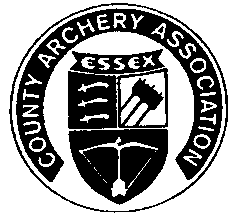 Record Claim FormFor County Record Officers use.This record claim is made on the understanding that the round was shot in accordance with Archery GB/World Archery rules of shooting and complies with set agreements of the ECAA.The data collected on this form will only be used for the purpose of record claims and will not be disclosed to any external sources without your express written consent.County Record Claim Form May 2017Archers NameClubAddressPost CodeTelephone NumberE-mail addressRoundScoreDate ShotVenue/EventStyleRecurveBare BowLong BowCompoundClassificationMaleFemalePlease tick SeniorU18U16U14U12Archers SignatureClub Records OfficerAddressPost CodeTelephone NumberDate of BirthJuniorsDate Submitted To club R.ODate SubmittedTo CountyClub Record Officers SignatureDate Received byCounty R.OClaim CheckedYes/NoDateScore/ResultSheet AttachedYes/NoClaim RatifiedYes/NoDateEntered intoCounty RecordsYes/NoDateCertificate sentYes/NoDate